ARCHIVO PDF PARA TITULACIÓN INTEGRALPLANES DE ESTUDIOS 2009-2010 (COMPETENCIAS)EL CD DEBERÁ CONTENER UN SOLO ARCHIVO EN FORMATO PDF NOMBRADO CON EL TEMA DE SU PROYECTO Y CON LA INFORMACIÓN EN EL SIGUIENTEORDEN:                                  -  PORTADA NUEVA PARA TITULACIÓN SEGÚN GUÍA SIN FIRMAS                                           QUE REMPLAZARÁ LA PORTADA DE TEMA UTILIZADA ANTERIORMENTE              UN ARCHIVO PDF        -  OFICIO DE LIBERACIÓN DEL PROYECTO, ESCANEAR (4 FIRMAS)                                                          CON EL NOMBRE DEL TEMA     -  DEDICATORIAS O AGRADECIMIENTOS  OPCIONAL                                                           -  ÍNDICE Y CONTENIDO DE TRABAJO REVISADO POR MAESTROS-  ANEXOS, PLANOS U OTROS CUANDO APLIQUE,  Y/O 2DO. ARCHIVO PDF    -   SÍ LOS ANEXOS SON EXTENSOS O PESADOS NOMBRE ANEXOS O PLANOS ___________________________________________________________________              EJEMPLO DE ETIQUETA PARA CD 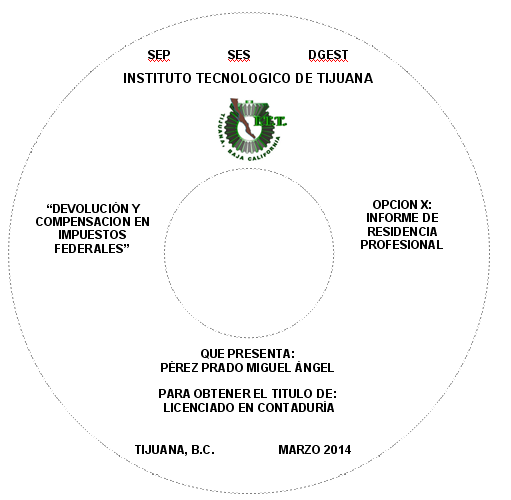 LETRA ARIAL NO. 09 EN WORD O NO. 08 EN PUBLISHER, RENGLONES ALTERNADOS CON LETRA NEGRITA Y NORMAL, CON MAYUSCULAS.  MES Y AÑO SEGÚN OFICIO LIBERACIÓN DE PROYECTO PARA TITULACION INTEGRAL (4 FIRMAS)LOGO OFICIAL A COLOR 